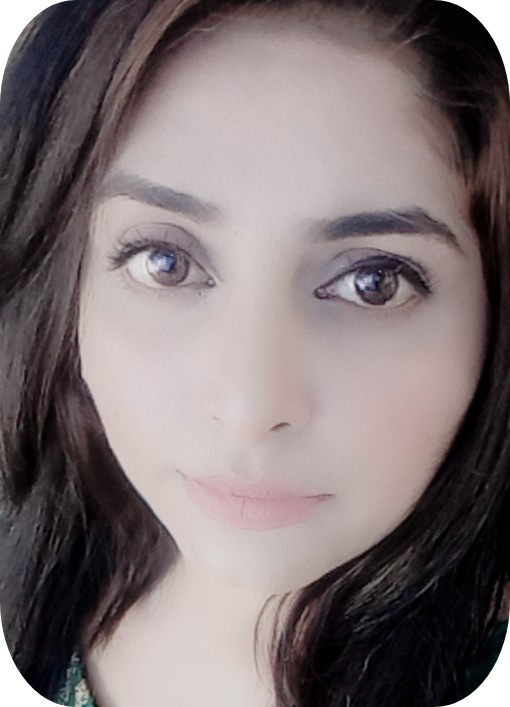 ambreen-392520@2freemail.com Ambreen I aspire to argument to my knowledge the dynamism of experience, hence enriching my knowledge and skills and making triumphant in the quest for excellence in my field.Experience	1 monthDubai experience3 years teaching experience through private school at larkana.01 year Experience in Al rauf AcademyAcademyEducation	B.SCShah Abdul latif university khairpur SindhIntermediateB.I.S.E LARKANAMatriculationB.I.S.E LARKANAPERSONAL	.INFORMATIONDate of birth	17_04_1994Martian status	MarriedReligion	IslamNationality	Pakistani (sindh)LANGUAGES	ENGLISH URDUSINDHI (SPEAKING&WRITING)HOBBIES	Reading books, newspapers